INFORME DE GESTIONES En cumplimiento a lo dispuesto por el artículo 26 fracción XIII de la Ley de Acceso a la Información Pública para el Estado de Coahuila de Zaragoza, informo las gestiones realizadas por la/el suscrita(o) Diputada(o) del Distrito 15, en los siguientes términos:Estas fueron las gestiones que lleve a cabo en mi Distrito durante el mes de Enero del año 2021, por lo que me permito acompañar algunas fotografías como evidencia de dichas actividades.Saltillo, Coahuila; a 12 de febrero de 2021.FIRMADIPUTADA(O)Martha Loera ArámbulaANEXO 1.FOTOG RAFÍAS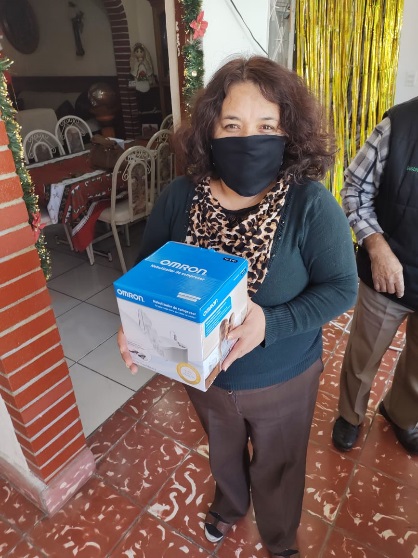 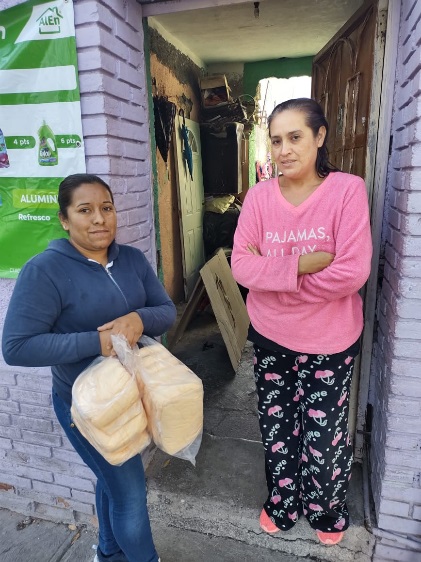 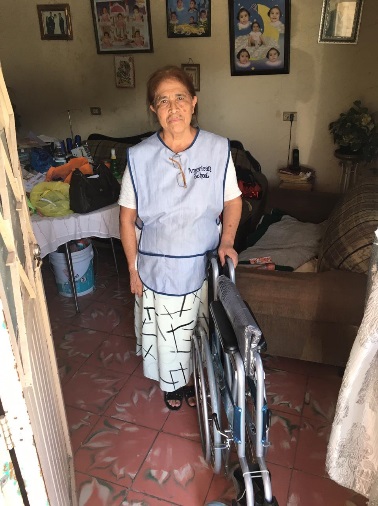 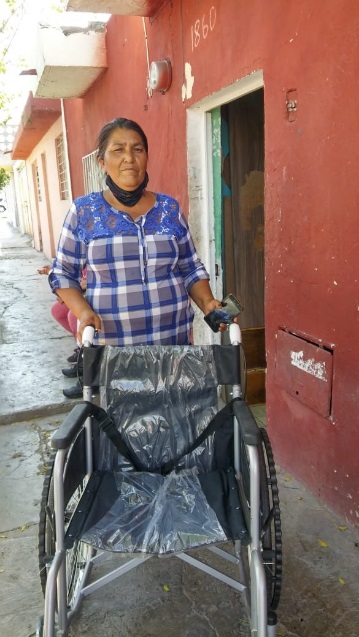 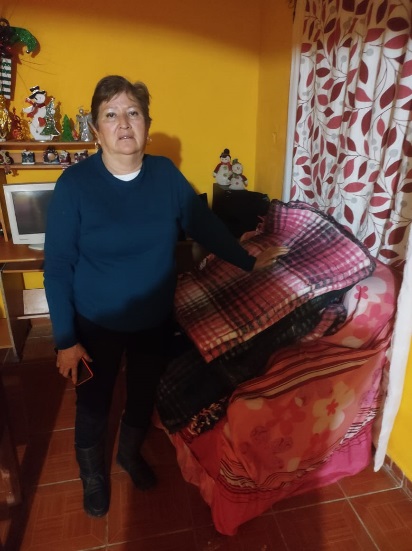 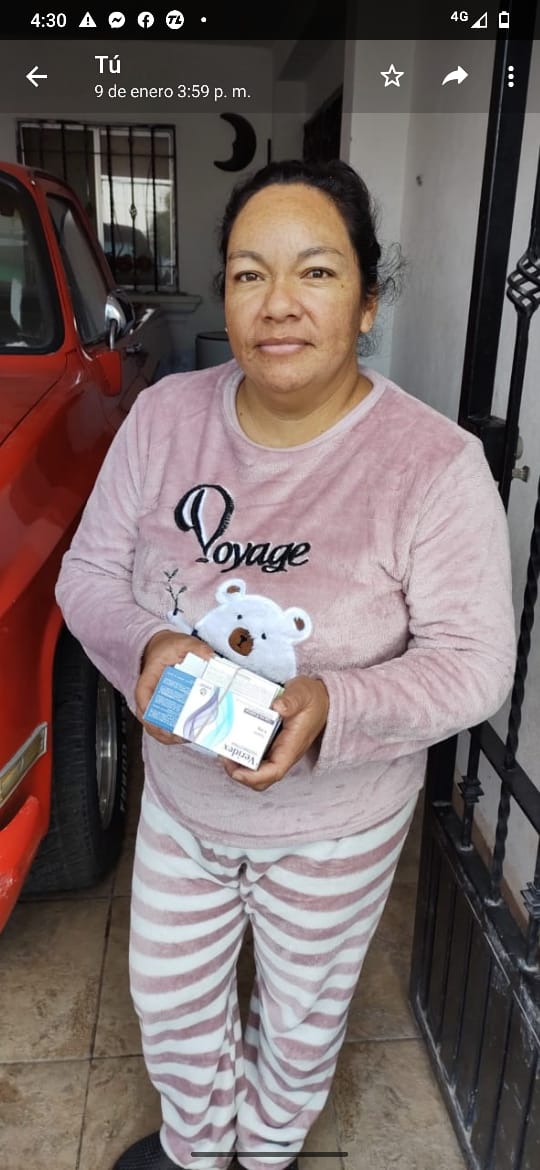 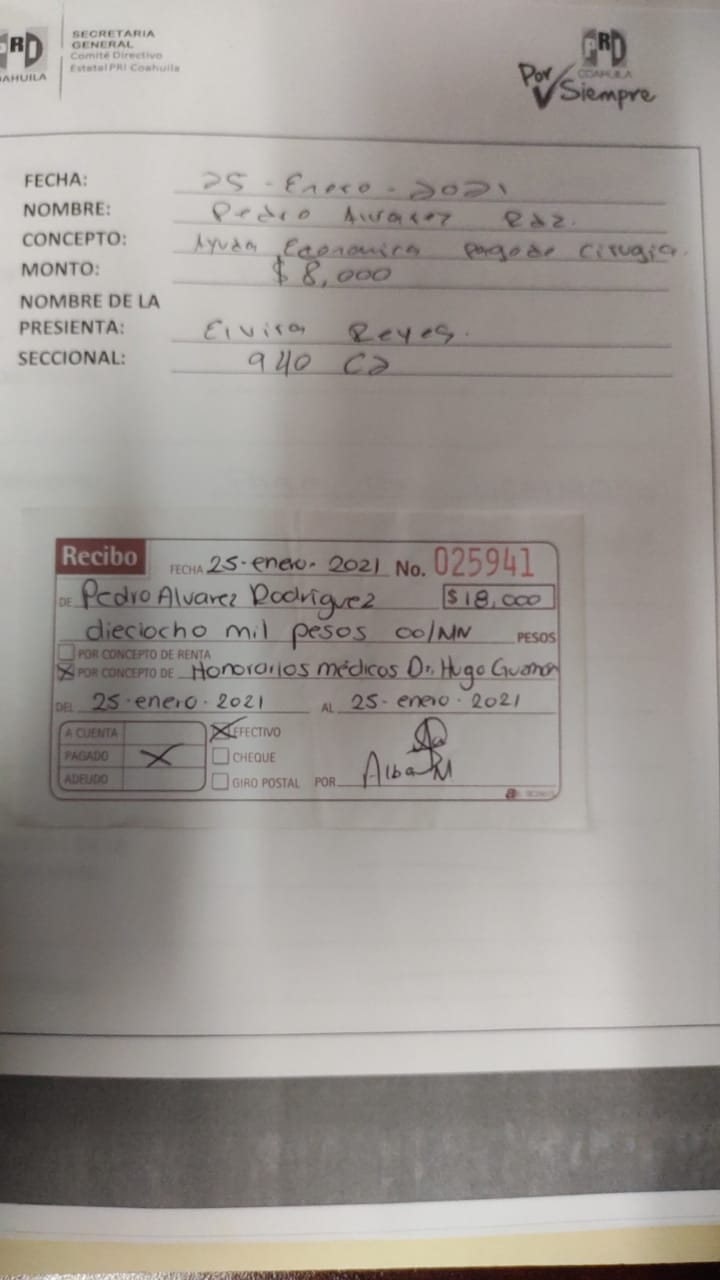 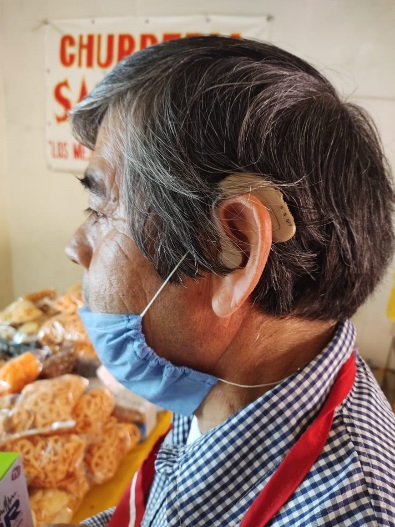 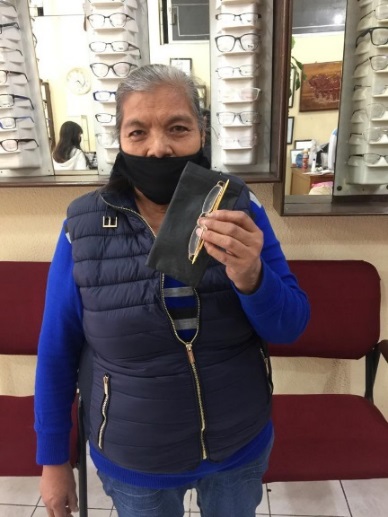 DIPUTADA(O)DIRECCIÓN DE LA OFICINA DE GESTIÓN:Martha Loera ArámbulaBlvd. Francisco Coss #570 Col. Zona CentroENERO 2021ENERO 2021N° DE GESTIONESTIPO DE GESTIONES REALIZADAS290Apoyos12Apoyos económicos29Estudios y Consultas Medicas9Recetas de Medicamentos15Lentes7Pañales215Despensas 50Despensas de Productos Desinfectantes2Baumanometro10Asesorías jurídicas1Nebulizador8Aparatos Auditivos75Cobijas5Sillas de ruedas